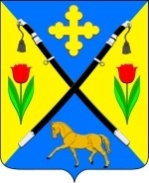 РОССИЙСКАЯ ФЕДЕРАЦИЯРОСТОВСКАЯ ОБЛАСТЬЗИМОВНИКОВСКИЙ РАЙОНМУНИЦИПАЛЬНОЕ ОБРАЗОВАНИЕ«ЗИМОВНИКОВСКОЕ СЕЛЬСКОЕ ПОСЕЛЕНИЕ»АДМИНИСТРАЦИЯЗИМОВНИКОВСКОГО СЕЛЬСКОГО ПОСЕЛЕНИЯ                        ПОСТАНОВЛЕНИЕ             ПРОЕКТ         «02»  февраля  2022 г.                   № 31                                      п. Зимовники«Об утверждении  Положения (регламента) о контрактной службеАдминистрации Зимовниковскогосельского поселения»В соответствии со статьей 38 Федерального закона от 05 апреля 2013 года        № 44-ФЗ «О контрактной системе в сфере закупок товаров, работ, услуг для обеспечения государственных и муниципальных нужд», приказом Минфина России от 31 июля 2020 г. № 158н «Об утверждении Типового положения (регламента) о контрактной службе» (в редакции приказа Минфина России от 15 ноября 2021 г. № 175н)ПОСТАНОВЛЯЮ:Утвердить:1.1. Положение  о контрактной службе, согласно приложению к настоящему постановлению (приложение №1).1.2.Структуру и полномочия контрактной службы, согласно приложению к положению (приложение № 2).2.Постановление Администрации Зимовниковского сельского поселения №326 от 26.12.2020 года «Об утверждении  положения о контрактной службе Администрации Зимовниковского сельского поселения»  признать утратившим силу. 3. Настоящее постановление вступает в силу со дня его официального опубликования.4. Контроль за выполнением постановления оставляю за собой.Глава АдминистрацииЗимовниковского  сельского поселения                                     А.В. Мартыненко Приложение  №1 к Постановлению Администрации Зимовниковского сельского поселения                                                                         №31  от 02 февраля 2022 г.	        ПОЛОЖЕНИЕ О КОНТРАКТНОЙ СЛУЖБЕ                                               I. Общие положения1. Настоящее  Типовое положение (регламент) о контрактной службе (далее - Положение) устанавливает общие правила организации деятельности контрактной службы, основные полномочия контрактной службы Администрации Зимовниковского сельского поселения (далее Заказчик), руководителя и работников контрактной службы при осуществлении Заказчиком деятельности, направленной на обеспечение государственных и муниципальных нужд в соответствии с Федеральным законом от  05 апреля 2013г. №44-ФЗ «О контрактной системе в сфере закупок товаров, работ, услуг для обеспечения государственных и муниципальных нужд» (далее – Федеральный закон).2. Контрактная служба в своей деятельности руководствуется Конституцией Российской Федерации, Федеральным законом, гражданским законодательством Российской Федерации, бюджетным законодательством Российской Федерации, нормативными правовыми актами о контрактной системе в сфере закупок товаров, работ, услуг для обеспечения государственных и муниципальных нужд, Положением, иными нормативными правовыми актами Российской Федерации, в том числе настоящим Положением (регламент) о контрактной системе, разработанный и утвержденный Заказчиком в соответствии с частью 3 статьи  38 Федерального закона. 3. Контрактная служба осуществляется  свою деятельность во взаимодействии с другими подразделениями (службами) Заказчика.4. Основными принципами создания и функционирования контрактной службы при планировании и осуществлении закупок являются:профессионализм — привлечение квалифицированных специалистов, обладающих теоретическими и практическими знаниями и навыками в сфере закупок, в целях осуществления своей деятельности на профессиональной основе;открытость и прозрачность — свободный доступ к информации о совершаемых контрактной службой действиях, направленных на обеспечение государственных и муниципальных нужд, в том числе способах осуществления закупок и их результатах;эффективность и результативность — заключение государственных контрактов на условиях, обеспечивающих наиболее эффективное достижение заданных результатов обеспечения государственных и муниципальных нужд.5. Контрактная служба создается путем утверждения Заказчиком постоянного состава работников Заказчика, выполняющих функции контрактной службы без образования отдельного структурного подразделения (далее - контрактная служба без образования отдельного подразделения).6. Структура и численность контрактной службы определяется и утверждается Заказчиком, но не может составлять менее двух человек. Должностные лица контрактной службы должны иметь высшее образование или дополнительное профессиональное образование в сфере закупок или профессиональное образование или дополнительное профессиональное образование в сфере размещения заказов на поставки товаров, выполнение работ, оказание услуг для государственных и муниципальных нужд. Работники контрактной службы Заказчика могут быть членами комиссии Заказчика по осуществлению закупок.7. Контрактную службу возглавляет руководитель контрактной службы.Так как контрактная служба создается  без образования отдельного подразделения, то возглавляет её руководитель Заказчика или один из заместителей руководителя Заказчика.Руководитель контрактной службы в целях повышения эффективности работы работников контрактной службы, при формировании организационной структуры определяет должностные обязанности и персональную ответственность работников контрактной службы, распределяя определенные настоящим Положением функциональные обязанности между указанными работниками.     9. Должностными лицами контрактной службы не могут быть физические лица, лично заинтересованные в результатах определения поставщиков (подрядчиков, исполнителей), а также лица контрольных органов в сфере закупок, непосредственно осуществляющие контроль в сфере закупок в соответствии с Законом. В случае возникновения у должностного лица контрактной службы  обстоятельств, которые могут привести к личной заинтересованности в результатах определения поставщиков (подрядчиков, исполнителей), такое лицо обязано проинформировать об этом руководителя Заказчика в письменной форме в целях исключения его из состава контрактной службы.  10. В случае выявления заинтересованных лиц в составе контрактной службы, указанных в приложении №2 настоящего Положения, Заказчик обязан незамедлительно освободить указанных должностных лиц от исполнения ими обязанностей и возложить их на другое должностное лицо, соответствующее требованиям Закона и настоящего Положения.                 II. Организация деятельности контрактной службы 11. Контрактная служба осуществляет следующие функции и полномочия:1) при планировании закупок:1.1 разрабатывает план-график, осуществляет подготовку изменений для внесения в план – график, размещает в единой информационной системе план закупок и внесенные в него изменения;1.2 размещает в единой информационной системе в сфере закупок (далее — единая информационная система) план-график и внесенные в него изменения;1.3 организует обязательное общественное обсуждение закупок в случаях, предусмотренных статьей 20 Федерального закона;1.4 разрабатывает требования к закупаемым Заказчиком, его территориальными органами (подразделениями) и подведомственными им казенными учреждениями, бюджетными учреждениями и государственными, муниципальными унитарными предприятиями отдельным видам товаров, работ, услуг (в том числе предельные цены товаров, работ, услуг) и (или) нормативные затраты на обеспечение функций Заказчика, его территориальных органов (подразделений) и подведомственных им казенных учреждений на основании правовых актов о нормировании в соответствии со статьей 19 Федерального закона;1.5. организует в случае необходимости консультации с поставщиками (подрядчиками, исполнителями) и участвует в таких консультациях в целях определения состояния конкурентной среды на соответствующих рынках товаров, работ, услуг, определения наилучших технологий и других решений для обеспечения государственных и муниципальных нужд.2. При определении поставщиков (подрядчиков, исполнителей):2.2.1. обеспечивает проведение закрытых способов определения поставщиков (подрядчиков, исполнителей) в случаях, установленных статьей 84 Федерального закона, по согласованию с федеральным органом исполнительной власти, уполномоченным Правительством Российской Федерации на осуществление данных функций;2.2.2. осуществляет подготовку и размещение в единой информационной системе извещений об осуществлении закупок, документации о закупках, проектов контрактов, подготовку и направление приглашений принять участие в определении поставщиков (подрядчиков, исполнителей) закрытыми способами, в том числе в электронной форме:2.2.2.1. определяет и обосновывает начальную (максимальную) цену контракта, цену контракта, заключаемого с единственным поставщиком (подрядчиком, исполнителем), начальную цену единицы товара, работы, услуги, начальную сумму цен единиц товаров, работ, услуг, максимальное значение цены контракта;2.2.2.2. осуществляет описание объекта закупки;2.2.2.3. указывает в извещении об осуществлении закупки информацию, предусмотренную статьей 42 Федерального закона, в том числе информацию:об условиях, о запретах и об ограничениях допуска товаров, происходящих из иностранного государства или группы иностранных государств, работ, услуг, соответственно выполняемых, оказываемых иностранными лицами, в случае, если такие условия, запреты и ограничения установлены в соответствии со статьей 14 Федерального закона;об ограничении участия в определении поставщика (подрядчика, исполнителя), установленном в соответствии со статьей 30 Федерального закона (при необходимости);о преимуществах, предоставляемых в соответствии со статьями 28, 29 Федерального закона;2.2.3. осуществляет подготовку и размещение в единой информационной системе разъяснений положений документации о закупке;2.2.4. осуществляет подготовку и размещение в единой информационной системе извещения об отмене определения поставщика (подрядчика, исполнителя), изменений в извещение об осуществлении закупки и (или) документацию о закупке;2.2.5. осуществляет оформление и размещение в единой информационной системе протоколов определения поставщика (подрядчика, исполнителя);2.2.6. осуществляет организационно-техническое обеспечение деятельности комиссии по осуществлению закупок;2.2.7. осуществляет привлечение экспертов, экспертных организаций в случаях, установленных статьей 41 Федерального закона.2.3. При заключении контрактов:2.3.1. осуществляет размещение проекта контракта (контракта) в единой информационной системе и на электронной площадке с использованием единой информационной системы;2.3.2. осуществляет рассмотрение протокола разногласий при наличии разногласий по проекту контракта;2.3.3. осуществляет рассмотрение банковской гарантии, представленной в качестве обеспечения исполнения контракта;2.3.4. организует проверку поступления денежных средств от участника закупки, с которым заключается контракт, на счет Заказчика, внесенных в качестве обеспечения исполнения контракта;2.3.5. осуществляет подготовку и направление в контрольный орган в сфере закупок предусмотренного частью 6 статьи 93 Федерального закона обращения Заказчика о согласовании заключения контракта с единственным поставщиком (подрядчиком, исполнителем);2.3.6. осуществляет подготовку и направление в контрольный орган в сфере закупок уведомления о заключении контракта с единственным поставщиком (подрядчиком, исполнителем) в случаях, установленных частью 2 статьи 93 Федерального закона;2.3.7. осуществляет обеспечение хранения протоколов, составленных в ходе проведения конкурса, заявок на участие в конкурсе, конкурсной документации, изменений, внесенных в конкурсную документацию, разъяснений положений конкурсной документации и аудиозаписи вскрытия конвертов с заявками на участие в конкурсе в соответствии со статьей 53 Федерального закона, а также протоколов рассмотрения заявок на участие в закрытом аукционе, протоколов закрытого аукциона, заявок на участие в закрытом аукционе, документации о закрытом аукционе, изменений, внесенных в документацию о закрытом аукционе, и разъяснений документации о закрытом аукционе в соответствии со статьей 90 Федерального закона;2.3.8. обеспечивает заключение контракта с участником закупки, в том числе с которым заключается контракт в случае уклонения победителя определения (поставщика (подрядчика, исполнителя) от заключения контракта;2.3.9. направляет информацию о заключенных контрактах в федеральный орган исполнительной власти, осуществляющий правоприменительные функции по кассовому обслуживанию исполнения бюджетов бюджетной системы Российской Федерации, в целях ведения реестра контрактов, заключенных заказчиками.2.4. При исполнении, изменении, расторжении контракта:2.4.1. осуществляет рассмотрение банковской гарантии, представленной в качестве обеспечения гарантийного обязательства;2.4.2. обеспечивает исполнение условий контракта в части выплаты аванса (если контрактом предусмотрена выплата аванса);2.4.3. обеспечивает приемку поставленного товара, выполненной работы (ее результатов), оказанной услуги, а также отдельных этапов поставки товара, выполнения работы, оказания услуги, в том числе:2.4.3.1. обеспечивает проведение силами Заказчика или с привлечением экспертов, экспертных организаций экспертизы поставленного товара, выполненной работы, оказанной услуги, а также отдельных этапов исполнения контракта;2.4.3.2. обеспечивает подготовку решения Заказчика о создании приемочной комиссии для приемки поставленного товара, выполненной работы или оказанной услуги, результатов отдельного этапа исполнения контракта;2.4.3.3. осуществляет оформление документа о приемке поставленного товара, выполненной работы или оказанной услуги, результатов отдельного этапа исполнения контракта;2.4.4. обеспечивает исполнение условий контракта в части оплаты поставленного товара, выполненной работы (ее результатов), оказанной услуги, а также отдельных этапов исполнения контракта;2.4.5. направляет информацию об исполнении контрактов, о внесении изменений в заключенные контракты в федеральный орган исполнительной власти, осуществляющий правоприменительные функции по кассовому обслуживанию исполнения бюджетов бюджетной системы Российской Федерации, в целях ведения реестра контрактов, заключенных заказчиками;2.4.6. взаимодействует с поставщиком (подрядчиком, исполнителем) при изменении, расторжении контракта в соответствии со статьей 95 Федерального закона, применении мер ответственности в случае нарушения условий контракта, в том числе направляет поставщику (подрядчику, исполнителю) требование об уплате неустоек (штрафов, пеней) в случае просрочки исполнения поставщиком (подрядчиком, исполнителем) обязательств (в том числе гарантийного обязательства), предусмотренных контрактом, а также в иных случаях неисполнения или ненадлежащего исполнения поставщиком (подрядчиком, исполнителем) обязательств, предусмотренных контрактом, совершении иных действий в случае нарушения поставщиком (подрядчиком, исполнителем) или заказчиком условий контракта;2.4.7. направляет в порядке, предусмотренном статьей 104 Федерального закона, в контрольный орган в сфере закупок информацию о поставщиках (подрядчиках, исполнителях), с которыми контракты расторгнуты по решению суда или в случае одностороннего отказа Заказчика от исполнения контракта в связи с существенным нарушением условий контрактов в целях включения указанной информации в реестр недобросовестных поставщиков (подрядчиков, исполнителей);2.4.8. обеспечивает исполнение условий контракта в части возврата поставщику (подрядчику, исполнителю) денежных средств, внесенных в качестве обеспечения исполнения контракта (если такая форма обеспечения исполнения контракта применяется поставщиком (подрядчиком, исполнителем), в том числе части этих денежных средств в случае уменьшения размера обеспечения исполнения контракта, в сроки, установленные частью 27 статьи 34 Федерального закона;2.4.9. обеспечивает одностороннее расторжение контракта в порядке, предусмотренном статьей 95 Федерального закона.2.5. осуществляет иные функции и полномочия, предусмотренные Федеральным законом, в том числе:2.5.1. осуществляет подготовку и направление в контрольный орган в сфере закупок информации и документов, свидетельствующих об уклонении победителя определения поставщика (подрядчика, исполнителя) от заключения контракта, в целях включения такой информации в реестр недобросовестных поставщиков (подрядчиков, исполнителей);2.5.2. составляет и размещает в единой информационной системе отчет об объеме закупок у субъектов малого предпринимательства, социально ориентированных некоммерческих организаций;2.5.3. принимает участие в рассмотрении дел об обжаловании действий (бездействия) Заказчика, уполномоченного органа (учреждения) в случае если определение поставщика (подрядчика, исполнителя) для Заказчика осуществляется таким органом (учреждением), специализированной организацией (в случае ее привлечения), комиссии по осуществлению закупок, ее членов, должностного лица контрактной службы, контрактного управляющего, оператора электронной площадки, оператора специализированной электронной площадки, если такие действия (бездействие) нарушают права и законные интересы участника закупки, а также осуществляет подготовку материалов в рамках претензионно-исковой работы;2.5.5. при централизации закупок в соответствии со статьей 26 Федерального закона осуществляет предусмотренные Федеральным законом и Положением полномочия, не переданные соответствующему уполномоченному органу (учреждению) на осуществление определения поставщиков (подрядчиков, исполнителей) для Заказчика.Глава Администрации Зимовниковского сельского поселения                                                                                 А.В. Мартыненко            Приложение № 2 к  Постановлению Администрации Зимовниковского сельского поселения№ 31 от  02 февраля 2022  г.Структура и полномочия контрактной службыГлава Администрации Зимовниковского сельского поселения                                                                                А.В. Мартыненко   ФИО, должность Полномочия, определённые положениемМартыненко Александр ВасильевичГлава Администрации Зимовниковского сельского поселенияРуководитель контрактной службып.8п.10Фролова Анна Александровна Главный специалист (главный бухгалтер)п. 11 Грибинюкова Майя Викторовна Начальник сектора экономики и финансов п. 11Никитченко Татьяна Викторовна Ведущий специалист  по имущественным и  земельным отношениям  п. 11Усова Елена Сергеевна  Ведущий специалист по экономике п. 11 